eMethodsFull search string for PubMed(Psychotherapy [MH] OR psychotherap*[All Fields] OR cbt[All Fields] OR "behavior therapies"[All Fields] OR "behavior therapy"[All Fields] OR "behavior therapeutic"[All Fields] OR "behavior therapeutical"[All Fields] OR "behavior therapeutics"[All Fields] OR "behavior therapeutist"[all Fields] OR "behavior therapeutists"[All Fields] OR "behavior treatment"[All Fields] OR "behavior treatments"[All Fields] OR "behaviors therapies"[All Fields] OR "behaviors therapy"[All Fields] OR "behaviors therapeutics"[All Fields] OR "behaviors therapeutic"[All Fields] OR "behaviors therapeutical"[All Fields] OR "behaviors therapeutist"[All Fields] OR "behaviors therapeutists"[All Fields] OR "behaviors treatment"[All Fields] OR "behaviors treatments"[All Fields] OR "behavioral therapies"[All Fields] OR "behavioral therapy"[All Fields] OR "behavioral therapeutics"[All Fields] OR "behavioral therapeutic"[All Fields] OR "behavioral therapeutical"[All Fields] OR "behavioral therapeutist"[All Fields] OR "behavioral therapeutists"[All Fields] OR "behavioral treatment"[All Fields] OR "behavioral treatments"[All Fields] OR "behaviour therapies"[All Fields] OR "behaviour therapy"[All Fields] OR "behaviour therapeutic"[All Fields] OR "behaviour therapeutical"[All Fields] OR "behaviour therapeutics"[All Fields] OR "behaviour therapeutist"[all Fields] OR "behaviour therapeutists"[All Fields] OR "behaviour treatment"[All Fields] OR "behaviour treatments"[All Fields] OR "behaviours therapies"[All Fields] OR "behaviours therapy"[All Fields] OR "behaviours therapeutics"[All Fields] OR "behaviours therapeutic"[All Fields] OR "behaviours therapeutical"[All Fields] OR "behaviours therapeutist"[All Fields] OR "behaviours therapeutists"[All Fields] OR "behaviours treatment"[All Fields] OR "behaviours treatments"[All Fields] OR "behavioural therapies"[All Fields] OR "behavioural therapy"[All Fields] OR "behavioural therapeutics"[All Fields] OR "behavioural therapeutic"[All Fields] OR "behavioural therapeutical"[All Fields] OR "behavioural therapeutist"[All Fields] OR "behavioural therapeutists"[All Fields] OR "behavioural treatment"[All Fields] OR "behavioural treatments"[All Fields] OR "cognition therapies"[All Fields] OR "cognition therapie"[All Fields] OR "cognition therapy"[All Fields] OR "cognition therapeutical"[All Fields] OR "cognition therapeutic"[All Fields] OR "cognition therapeutics"[All Fields] OR "cognition therapeutist"[All Fields] OR "cognition therapeutists"[All Fields] OR "cognition treatment"[All Fields] OR "cognition treatments"[All Fields] OR psychodynamic[All Fields] OR Psychoanalysis[MH] OR psychoanalysis[All Fields] OR psychoanalytic*[All Fields] OR counselling[All Fields] OR counseling[All Fields] OR Counseling[MH] OR "problem-solving"[All Fields] OR mindfulness[All Fields] OR (acceptance[All Fields] AND commitment[All Fields] ) OR "assertiveness training"[All Fields] OR "behavior activation"[All Fields] OR "behaviors activation"[All Fields] OR "behavioral activation"[All Fields] OR "cognitive therapies"[All Fields] OR "cognitive therapy"[All Fields] OR "cognitive therapeutic"[All Fields] OR "cognitive therapeutics"[All Fields] OR "cognitive therapeutical"[All Fields] OR "cognitive therapeutist"[All Fields] OR "cognitive therapeutists"[All Fields] OR "cognitive treatment"[All Fields] OR "cognitive treatments"[All Fields] OR "cognitive restructuring"[All Fields] OR (("compassion-focused"[All Fields] OR "compassion-focussed"[All Fields]) AND (therapy[SH] OR therapies[All Fields] OR therapy[All Fields] OR therape*[All Fields] OR therapis*[All Fields]OR Therapeutics [OR treatment*[All Fields])) OR ((therapy[SH] OR therapies[All Fields]  OR therapy [All Fields] OR therape*[All Fields] OR therapis*[All Fields] OR Therapeutics[MH] OR treatment*[All Fields]) AND constructivist*[All Fields]) OR "metacognitive therapies"[All Fields] OR "metacognitive therapy"[All Fields] OR "metacognitive therapeutic"[All Fields] OR "metacognitive therapeutics"[All Fields] OR "metacognitive therapeutical"[All Fields] OR "metacognitive therapeutist"[All Fields] OR "metacognitive therapeutists"[All Fields] OR "metacognitive treatment"[All Fields] OR "metacognitive treatments"[All Fields] OR "meta-cognitive therapies"[All Fields] OR "meta-cognitive therapy"[All Fields] OR "meta-cognitive therapeutic"[All Fields] OR "meta-cognitive therapeutics"[All Fields] OR "meta-cognitive therapeutical"[All Fields] OR "meta-cognitive therapeutist"[All Fields] OR "meta-cognitive therapeutists"[All Fields] OR "meta-cognitive treatment"[All Fields] OR "meta-cognitive treatments"[All Fields] OR "solution-focused therapies"[All Fields] OR "solution-focused therapy"[All Fields] OR "solution-focused therapeutic"[All Fields] OR "solution-focused therapeutics"[All Fields] OR "solution-focused therapeutical"[All Fields] OR "solution focused therapies"[All Fields] OR "solution focused therapy"[All Fields] OR "solution focused therapeutic"[All Fields] OR "solution focused therapeutics"[All Fields] OR "solution focused therapeutical"[All Fields]OR "solution-focussed therapies"[All Fields] OR "solution-focussed therapy"[All Fields] OR "solution-focussed therapeutic"[All Fields] OR "solution-focussed therapeutics"[All Fields] OR "solution-focussed therapeutical"[All Fields]OR "solution focussed therapies"[All Fields] OR "solution focussed therapy"[All Fields] OR "solution focussed therapeutic"[All Fields] OR "solution focussed therapeutics"[All Fields] OR "solution focussed therapeutical"[All Fields] OR "self-control therapies"[All Fields] OR "self-control therapy"[All Fields] OR "self-control therapeutics"[All Fields] OR "self-control therapeutical"[All Fields] OR "self-control therapeutic"[All Fields] OR "self-control training"[All Fields] OR "self-control trainings"[All Fields] OR "self control therapies"[All Fields] OR "self control therapy"[All Fields] OR "self control therapeutics"[All Fields] OR "self control therapeutical"[All Fields] OR "self control therapeutic"[All Fields] OR "self control training"[All Fields] OR "self control trainings"[All Fields] AND (Depressive Disorder[MH] OR Depression[MH]OR dysthymi*[All Fields] OR "affective disorder"[All Fields]OR "affective disorders"[All Fields] OR "mood disorder"[All Fields] OR "mood disorders"[All Fields] OR depression*[All Fields] OR depressive*[All Fields] OR "dysthymic disorder"[MeSH Terms]) AND ((randomized controlled trial [pt] OR controlled clinical trial [pt] OR randomized [tiab] OR randomly [tiab] NOT (animals[mh] NOT (animals[mh] AND humans [mh])) eTable 1. Overview of outcomes extracted from the included trialsAbbreviations: Depression BDI (Beck Depression Inventory); PHQ-9 (Patient Health Questionnaire); HAM-D (Hamilton Depression Rating Scale); HADS-D (Hospital Anxiety and Depression Scale–Depression subscale); MADRS (Montgomery–Åsberg Depression Rating Scale); CES-D (Center for Epidemiological Studies Depression Scale); GDS (Geriatric Depression Scale); QIDS-SR (Quick Inventory of Depressive Symptomatology–Self-report); CSDD (Cornell Scale for Depression in Dementia); POMS-D (Profile of Mood States – Depression); SRQ-20 (Self Reporting Questionnaire); SCL (Hopkins Symptom Checklist-20); EPDS (Edinburgh Postnatal Depression Scale)Quality of lifeEORTC-QLQ-C30 (European Organisation for Research and Treatment of Cancer Quality of Life questionnaire); EQ-5D-5 (European Quality of Life – 5 Dimensions); FACT (Functional assessment of Cancer Therapy – Breast); IADL (Instrumental Activities of Daily Living); MLHF (Minnesota Living with Heart Failure Questionnaire); MUNSH (Memorial University of Newfoundland Scale of Happiness); QOL‐AD (Quality of Life in Alzheimer's Disease); QOLI (Quality of Life Inventory); SF-12 (Short-Form 12 Health Survey Scale); SF-36 (Short-Form 36-item Health Survey); WHOQOL-BREF (World Health Organization Quality of Life- BREF)Glycemic indexGHb (glycosylated hemoglobin); HbA1c (glycated hemoglobin)PainMPI (Multidimensional Pain Inventory)Algorithm for the selection of depression measuresWe selected the depression measures in the following order:HAMDBDI I or IIAnother clinician-rated instrument; Another self-report instrument, with priority for: PHQ-9CES-DHADS-DGDS over IDSHADSD over POMSEPDS over DASS-DMMPI-D over DACLZung over LubinDevelopment of the algorithm:The algorithm was built by prioritizing the HAM-D, due to being clinician-rated (thus allowing blinding), and due to being a widely used instrument in depression therapy research, both in psychotherapy and pharmacotherapy. The next prioritized instrument was the BDI, given that is the most frequently used instrument in our database. After the BDI, we prioritized any clinician-rated instrument over self-reports. If only self-reports were reported, we selected one following the above order, which is based on their frequency of use and psychometric properties.eTable 2. Overview of Quality of life instrumentsChanges to protocolIn the registered protocol for this systematic review and meta-analysis (https://osf.io/q6z3p) we specified that the main outcomes of this study would be “depression, quality of life, functioning, and health-related outcomes”. Given the substantial overlap in the concepts of quality of life and functioning we decided to include only quality of life as an overarching outcome, which in some occasions included measures described as “functioning”.eResultsReferences of included studieseTable 3. Characteristics of the 75 included studiesAbbreviations: Rcr: recruitment (med: medical settings; Com: community); Dx: diagnostic interview at baseline (+: yes; -: no); Age: Mean age; Wom: proportion of women; NR: not reported; Psy: type of therapy (cbt: cognitive behavior therapy; pst: problem-solving therapy; 3rd: third wave therapy; dyn: psychodynamic therapy; ipt: interpersonal psychotherapy; bat: behavioral activation therapy; sup: non-directive supportive therapy; lrt: life review therapy; oth: other type of therapy). Frm: format (ind: individual; grp: group; gsh: guided self-help; oth: other/mixed format); Sess: Average number of sessions received; Ctrl: type of control condition (WL: waiting list; CAU: care as usual; oth: other type of inactive control); SG: sequence generation, rated as + positive or - negative (negative includes unclear); AC: allocation concealment; BA: blinded assessment; ITT: intention to treat analyses; SR: Selective reporting.Effects of psychotherapy on depression severityeFigure 1. Cardiometabolic disorders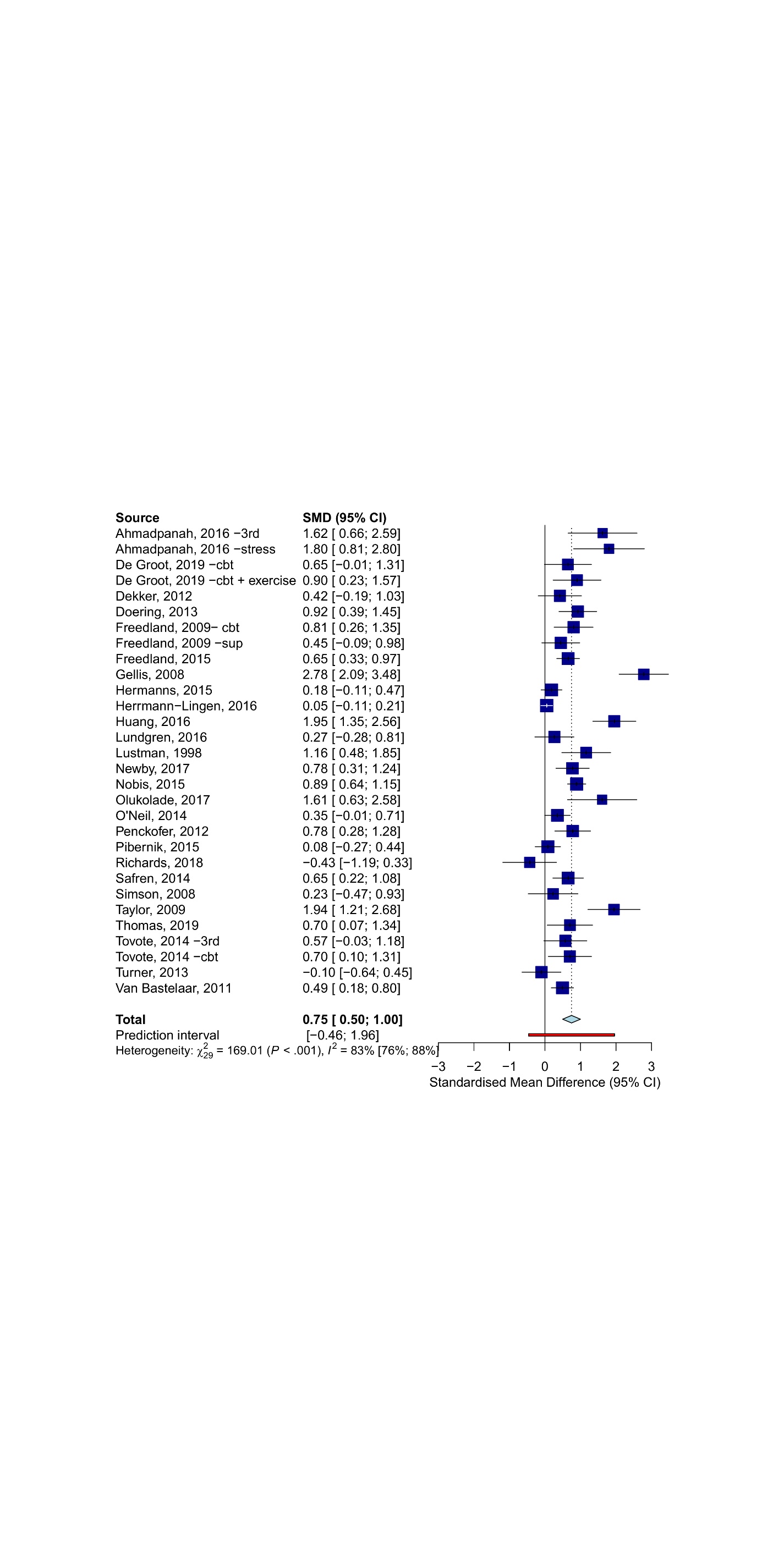 eFigure 2. Oncological disorders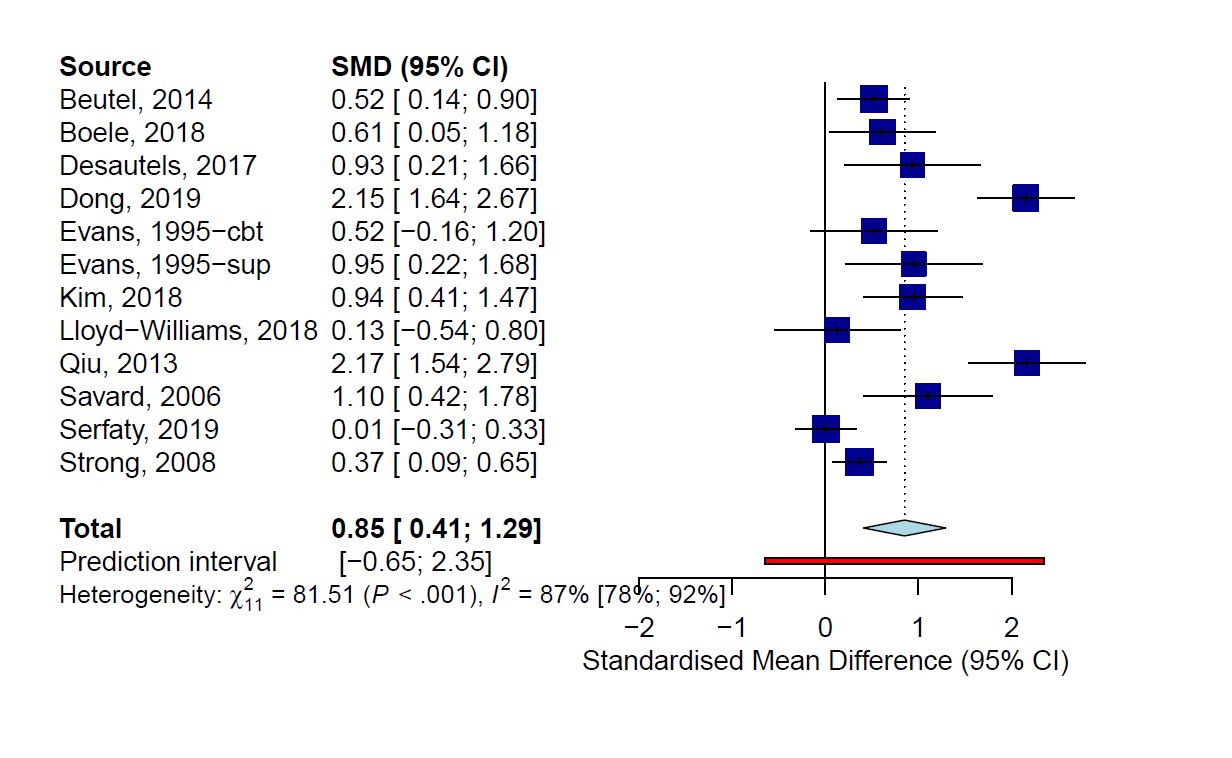 eFigure 3. HIV/AIDS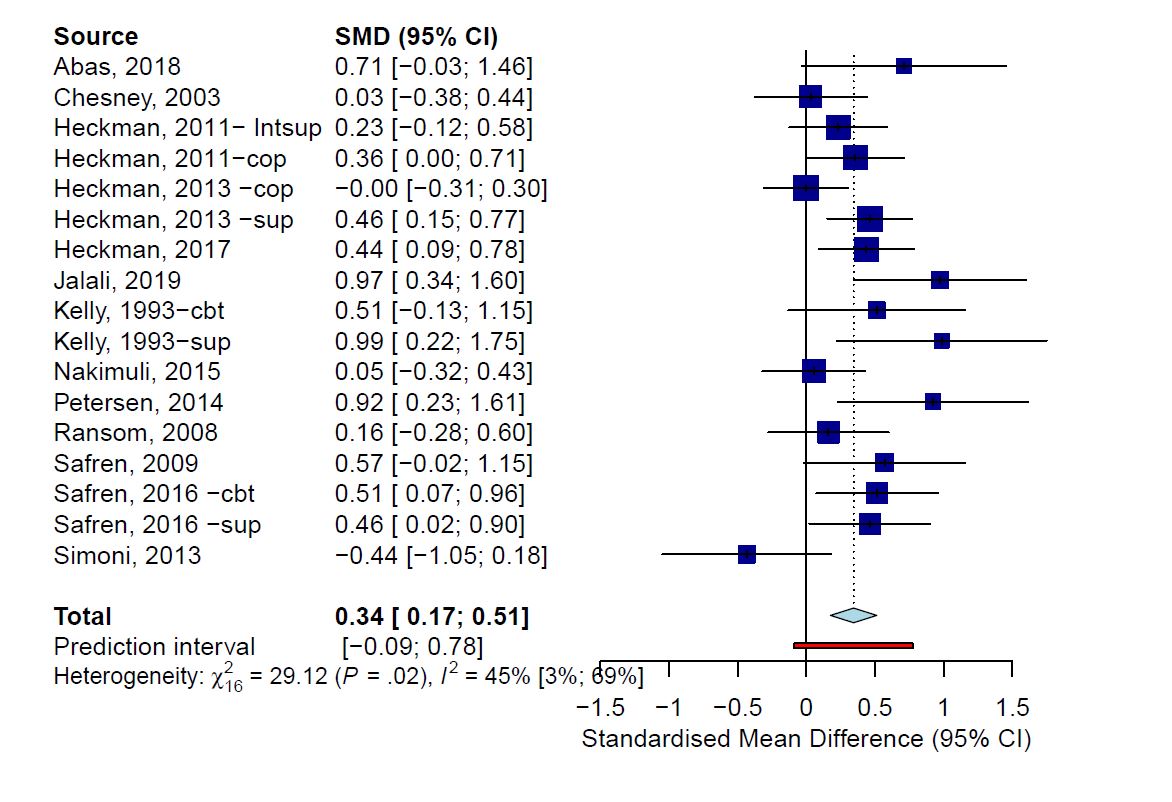 eFigure 4. Neurological disorders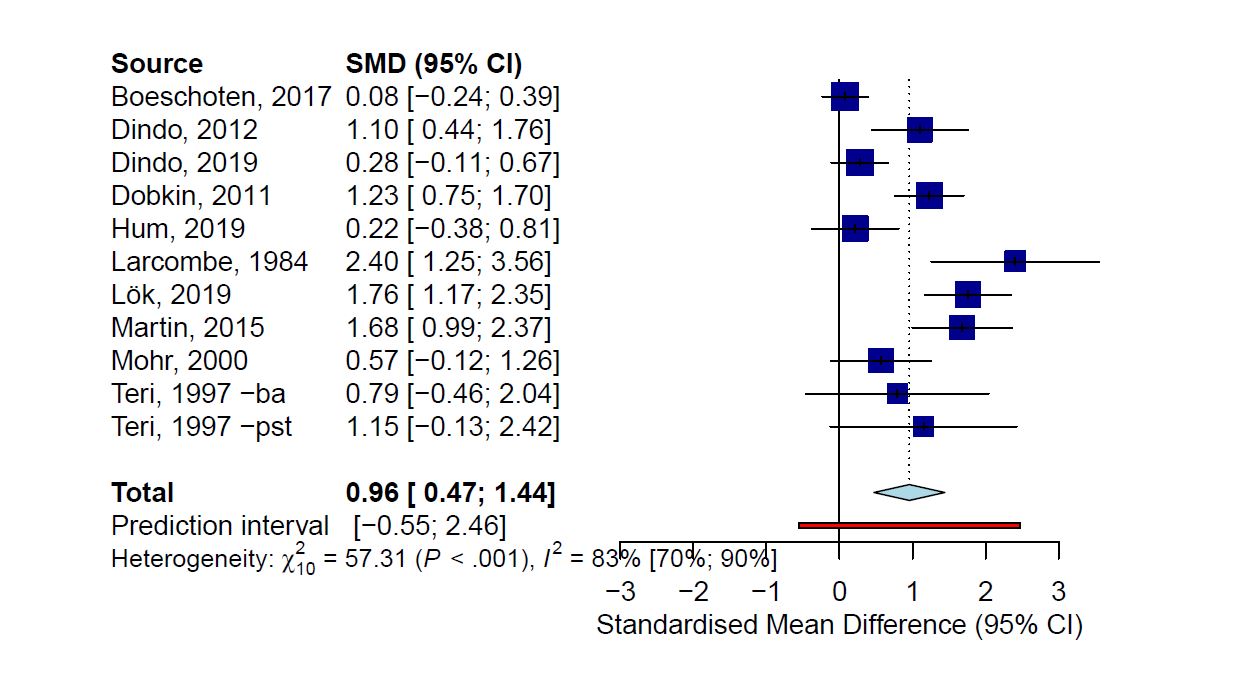 eFigure 5. Other somatic disorders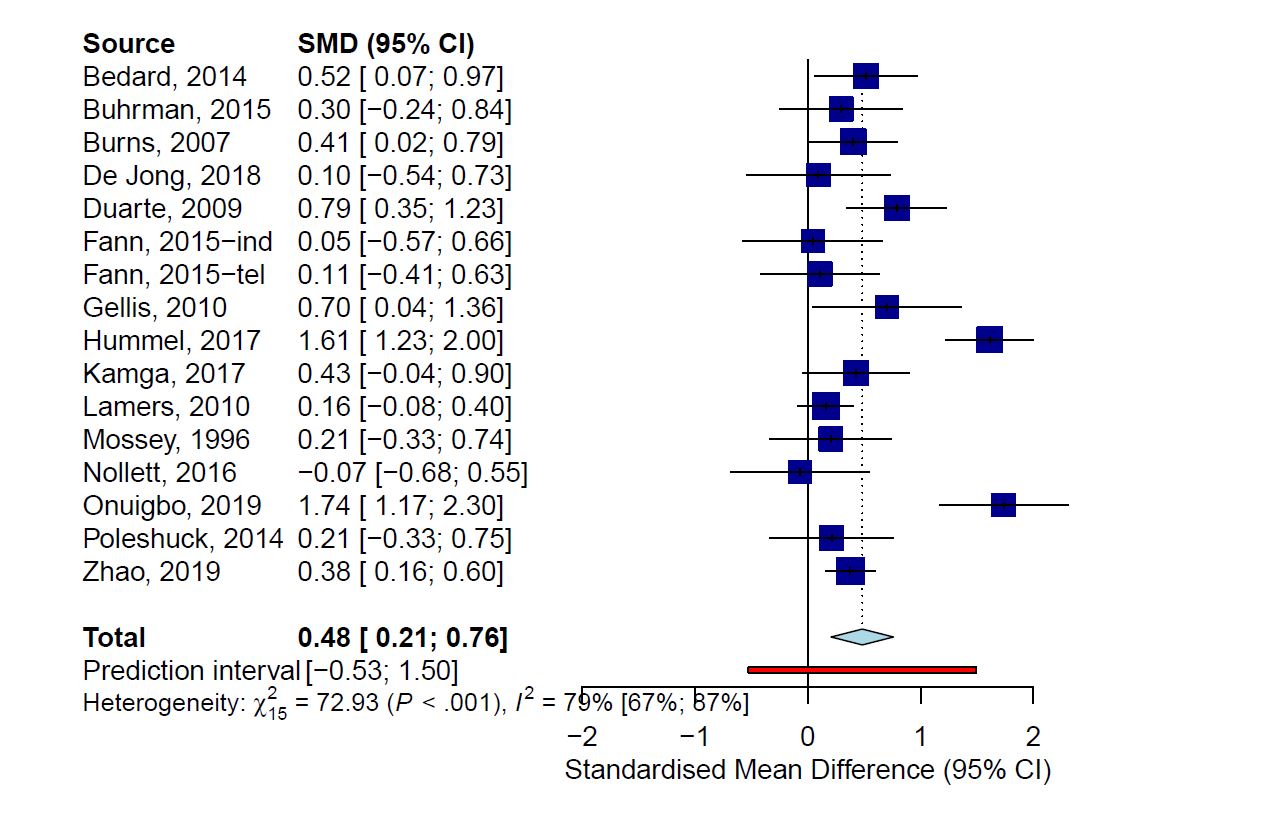 Long term outcomes on depression severityEffects of psychotherapy on Quality of lifeAdditional analyses on Quality of life outcomes*The P values indicate whether the difference between the effect sizes in the subgroups is significant.Abbreviations: Ncomp, Number of comparisons; g, Hedges’ g; QoL: Quality of life; CBT, cognitive behavioral therapy; PST, problem-solving therapy; 3rd Wave: Third wave therapies; NA, not applicable; RoB: Risk of bias.eFigure 6. Forest plot Mental Quality of life 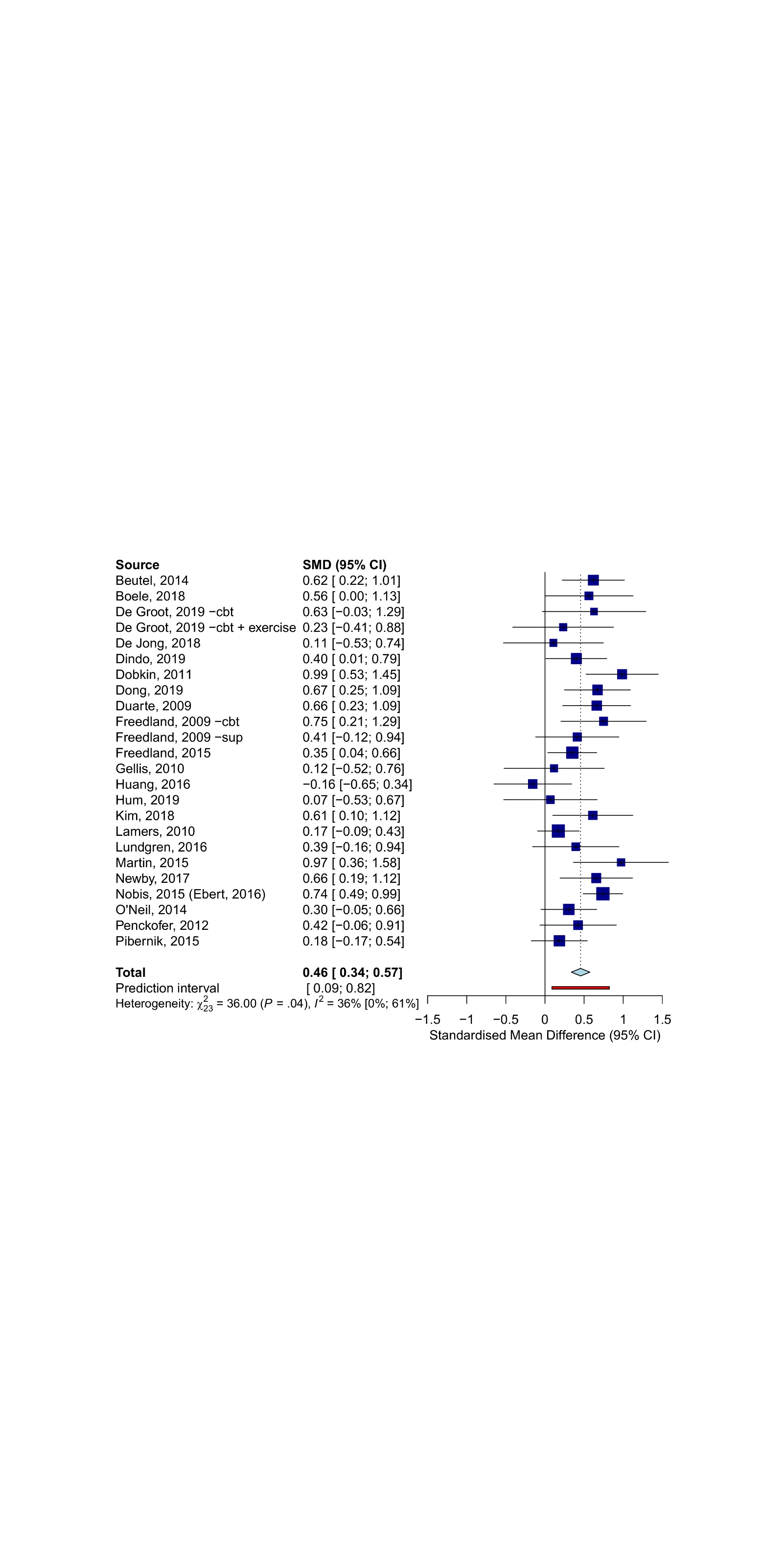 eFigure 7. Forest plot Physical Quality of life 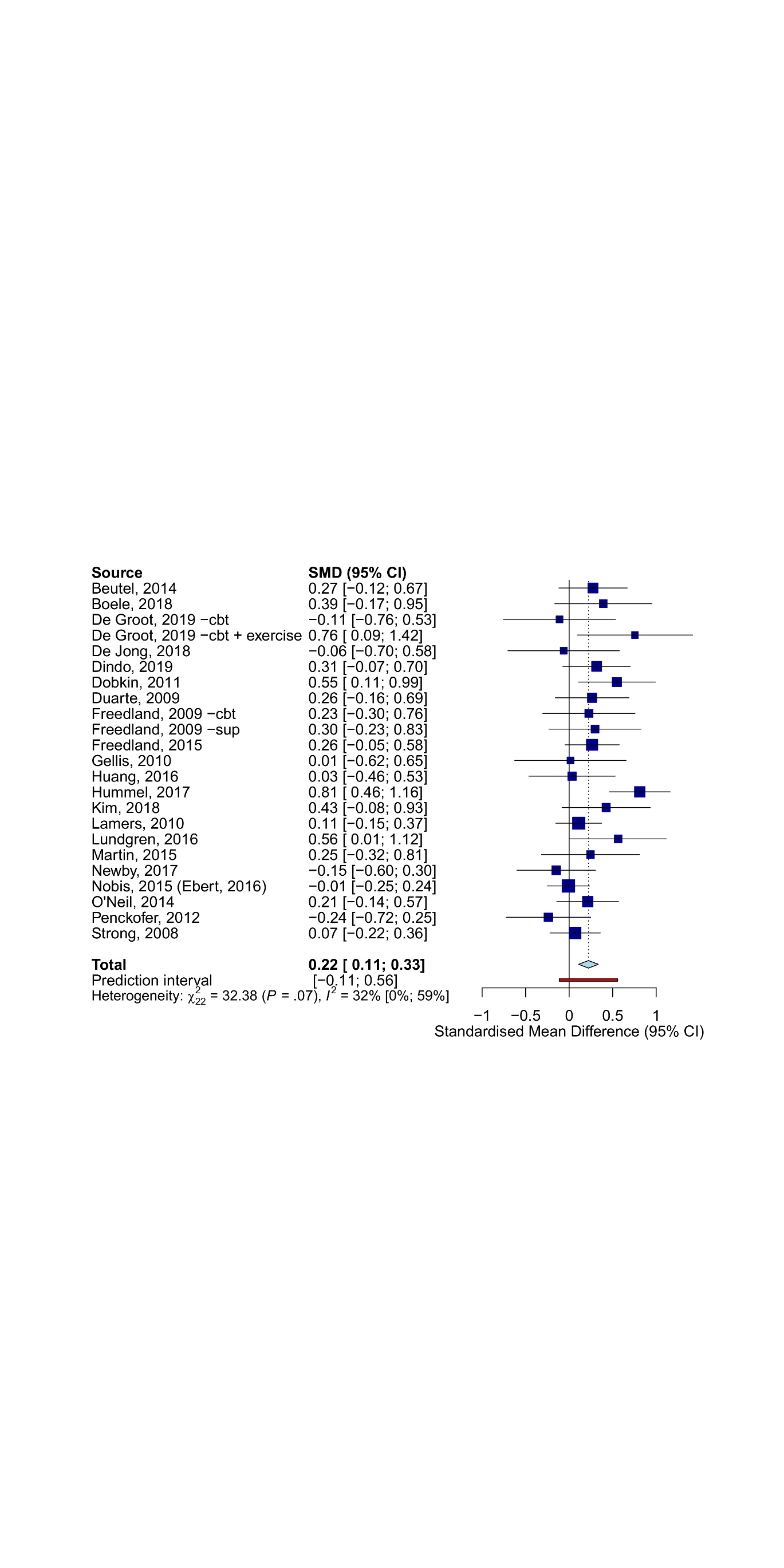 Long term outcomesAbbreviations: Ncomp, Number of comparisons; g, Hedges’ g; QoL: Quality of life; RoB: Risk of bias.Effects of psychotherapy on somatic health-related outcomes and mortality eFigure 8. Forest plot of Glycaemic control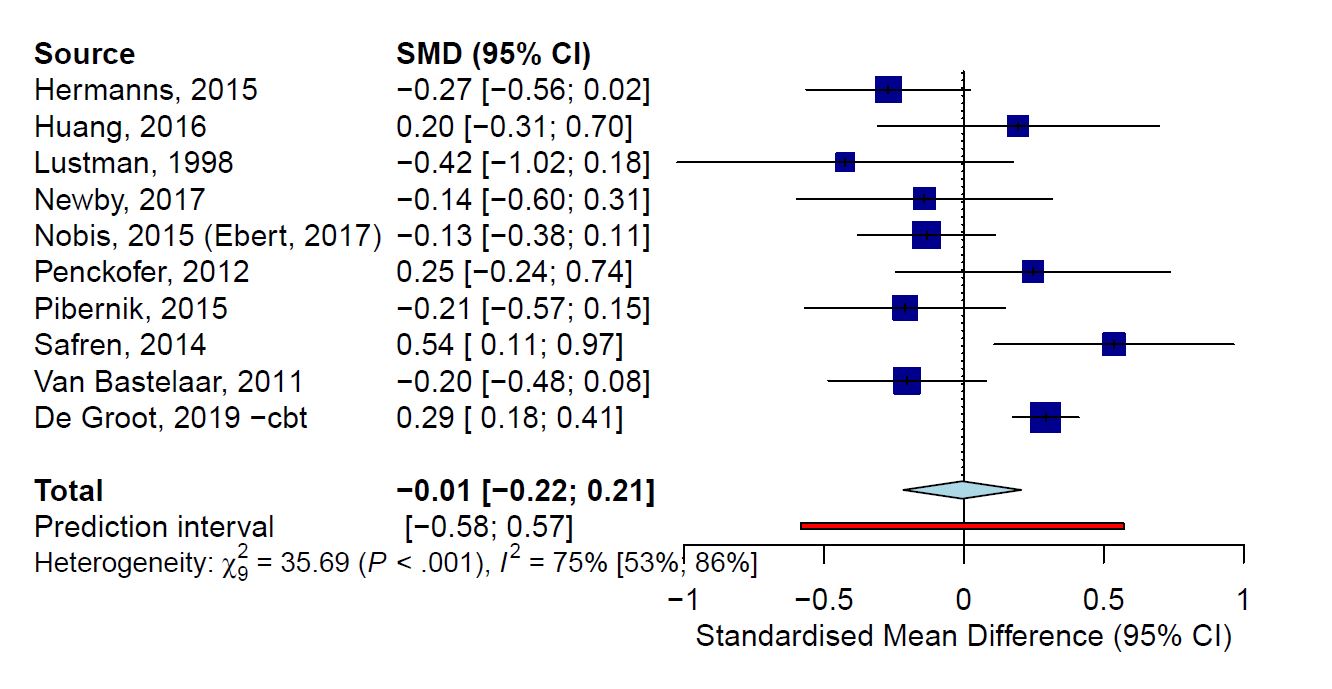 eFigure 9. Forest plot of Pain outcomes 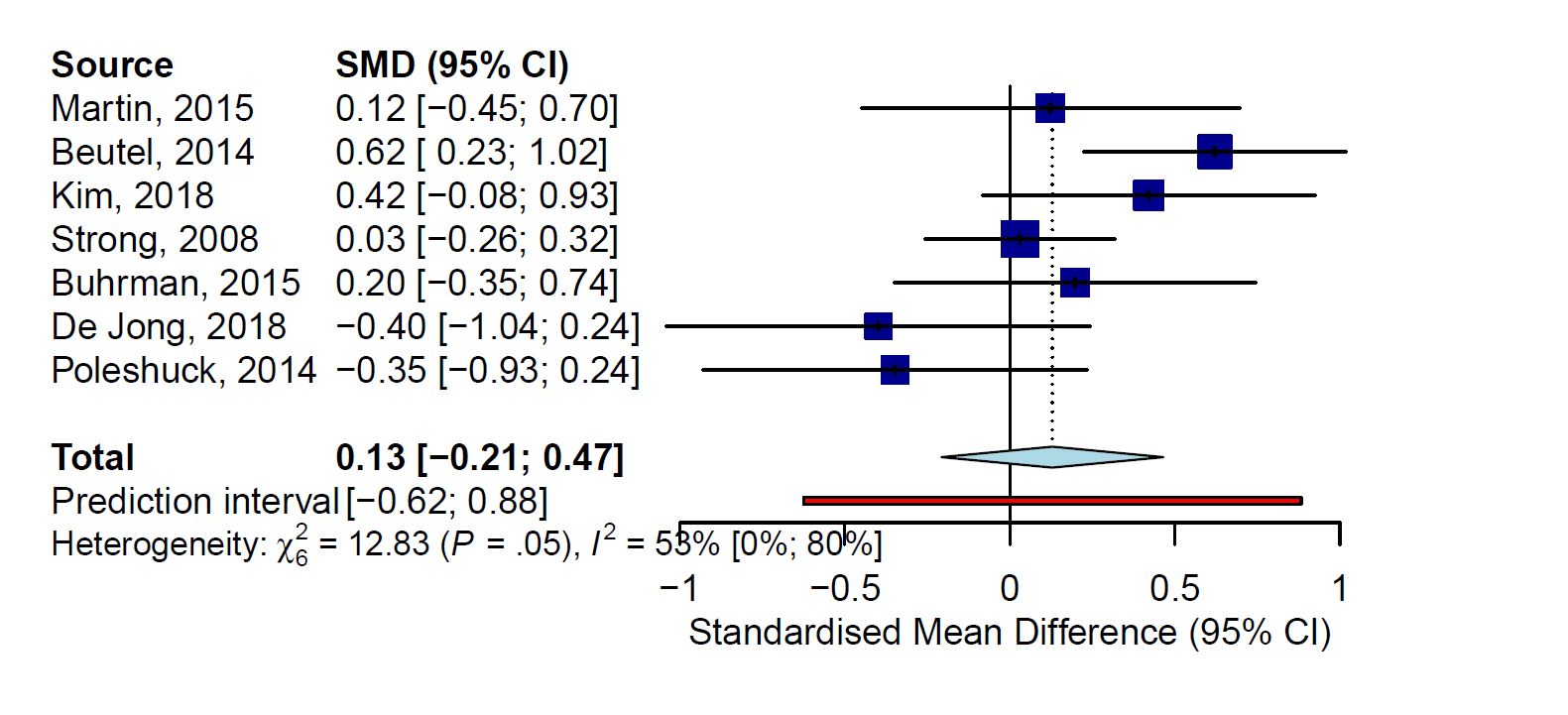 eFigure 10. Forest plot of Mortality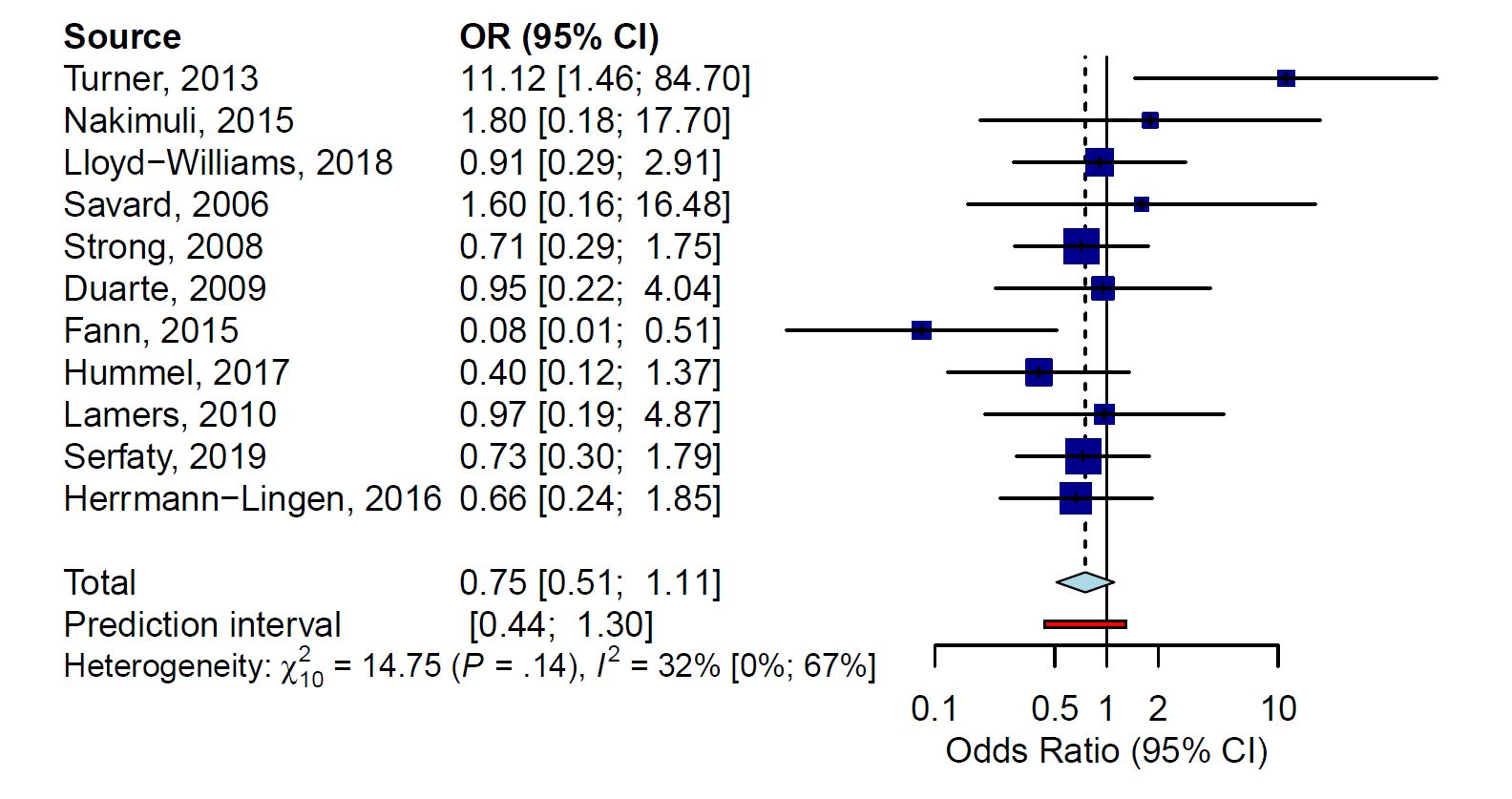 StudyCategory of somatic disorderDepressionQuality of lifeGlycemic indexPainMortalityAbas, 2018HIVPHQ-9----Ahmadpanah, 2016CardiometabolicBDI----Bedard, 2014OtherBDI-II----Beutel, 2014OncologicalHADS-DEORTC-QLQ-C30-EORTC-QLQ-C30 - Pain-Boele, 2018OncologicalCES-DSF-36---Boeschoten, 2017NeurologicalBDI-IIEQ-5D---Buhrman, 2015OtherMADRS-SQOLI-MPI - Pain severity-Burns, 2007OtherPHQ-9----Chesney, 2003HIVCES-D----De Groot, 2019CardiometabolicBDI-IISF-12HbA1c--De Jong, 2018OtherHAM-DSF-36-SF-36 - Bodily pain-Dekker, 2012CardiometabolicBDI-IIMLHF---Desautels, 2017OncologicalHAM-D----Dindo, 2012NeurologicalHAM-DSF-36---Dindo, 2019NeurologicalHAM-DWHOQOL-BREF---Dobkin, 2011NeurologicalHAM-DSF-36---Doering, 2013CardiometabolicBDI----Dong, 2019OncologicalHAM-DMUNSH---Duarte, 2009OtherBDISF-36--CONSORT flow diagramEvans, 1995OncologicalCES-D----Fann, 2015OtherHAM-D---CONSORT flow diagramFreedland, 2009CardiometabolicHAM-DSF-36---Freedland, 2015CardiometabolicHAM-DSF-12---Gellis, 2008CardiometabolicHAM-DQOLI---Gellis, 2010OtherHAM-DSF-36---Heckman, 2011HIVGDS----Heckman, 2013HIVGDS----Heckman, 2017HIVBDI----Hermanns, 2015CardiometabolicPHQ-9EQ-5DHbA1c--Herrmann-Lingen, 2016CardiometabolicHADS-D---Mortality reported as part of safety analysisHuang, 2016CardiometabolicCES-DSF-36HbA1c--Hum, 2019NeurologicalQIDS-SRWHOQOL-BREF---Hummel, 2017OtherHAM-DIADL--Mortality reported among trial outcomesJalali, 2019HIVBDI-II----Kamga, 2017OtherPHQ-9----Kelly, 1993HIVCES-D----Kim, 2018OncologicalHADS-DEORTC-QLQ-C30-EORTC-QLQ-C30 - Pain-Lamers, 2010OtherBDISF-36--CONSORT flow diagramLarcombe, 1984NeurologicalHAM-D----Lloyd-Williams, 2018OncologicalPHQ-9---Survival reported as trial outcomeLök, 2019NeurologicalCSDDQOL-AD---Lundgren, 2016CardiometabolicPHQ-9MLHF---Lustman, 1998CardiometabolicBDI-GHb--Martin, 2015NeurologicalBDI-IISF-36-SF-36 - Bodily pain-Mohr, 2000NeurologicalPOMS-D----Mossey, 1996OtherGDS----Nakimuli, 2015HIVSRQ-20Function assessment (locally developed)--CONSORT flow diagramNewby, 2017CardiometabolicPHQ-9SF-12HbA1c--Nobis, 2015CardiometabolicCES-DSF-12HbA1c--Nollett, 2016OtherBDI-IIEQ-5D---Olukolade, 2017CardiometabolicBDI----O'Neil, 2014CardiometabolicPHQ-9SF-12---Onuigbo, 2019OtherBDI-II----Penckofer, 2012CardiometabolicCES-DSF-12HbA1c--Petersen, 2014HIVPHQ-9----Pibernik, 2015CardiometabolicCES-DSF-12HbA1c--Poleshuck, 2014OtherHAM-D--MPI- Pain severity-Qiu, 2013OncologicalHAM-DFACT-B---Ransom, 2008HIVBDI-II----Richards, 2018CardiometabolicBDI-IIEQ-5D--“No deaths were recorded in either arm of the trial between baseline and the final follow-up”Safren, 2009HIVHAM-D----Safren, 2014CardiometabolicMADRS-HbA1c--Safren, 2016HIVMADRS----Savard, 2006OncologicalHAM-DEORTC-QLQ-C30--CONSORT flow diagramSerfaty, 2019OncologicalBDI-IIEQ-5D--CONSORT flow diagramSimoni, 2013HIVBDI----Simson, 2008CardiometabolicHADS-D----Strong, 2008OncologicalSCL20-DEORTC-QLQ-C30-EORTC-QLQ-C30 - PainCONSORT flow diagramTaylor, 2009CardiometabolicHAM-D----Teri, 1997NeurologicalHAM-D----Thomas, 2019CardiometabolicPHQ-9EQ-5D---Tovote, 2014CardiometabolicHAM-D7----Turner, 2013CardiometabolicBDI-II---CONSORT flow diagramVan Bastelaar, 2011CardiometabolicCES-D-HbA1c--Zhao, 2019OtherEPDS----InstrumentDescriptionSubscalesTrials in which is includedEORTC-QLQ-C30(European Organisation for Research and Treatment of Cancer (EORTC) Quality of Life questionnaire)Self-report assessing cancer patients’ quality of life. It contains 15 subscales within 3 domains that measure global health status/quality of life, functional status and symptom status.Global quality of life:Global health statusFunctional status:physical function role functionemotional functioncognitive functionsocial functionSymptom status:Fatiguenausea and vomiting paindyspnoeainsomniaappetite lossconstipationdiarrheafinancial difficultiesBeutel, 2014Kim, 2018Savard, 2006Strong, 2008EQ-5D-5(European Quality of Life – 5 Dimensions)Standardized self-report measure of HRQL that provides a generic measure of health for clinical and economic appraisal. It consist of two main parts:  1) descriptive system using a 5-dimension scale, resulting in an index score; 2) visual analogue scale (VAS), resulting in a total score (0-100).Index:mobilityself-careusual activitiespain/discomfort anxiety/depressionVASHermanns, 2015Richards, 2018Boeschoten, 2017Nollett, 2016Serfaty, 2019Thomas, 2019FACT-B(Functional assessment of Cancer Therapy – Breast) 44-item self-report instrument designed to measure multidimensional quality of life (QL) in patients with breast cancer.Physical Well-Being (PWB)Emotional Well-Being (EWB)Social Well-Being (SWB)Functional Well-Being (FWB)Relationship with Doctor (RWD). Qiu, 2013Function assessment method locally developed (in Nakimuli et al., 2015)5-items scale. Items were derived from qualitative interviews with individuals and their caregivers. These interviews were about their expectations regarding function outcomes. household (e.g. washing clothes, sweeping the yard)field (digging, grazing animals)social (attending social events) job or school-related tasks (participating in income-generating activities, attending school or skills training courses) Tasks related to personal hygiene (eg, bathing).Nakimuli, 2015IADL(Instrumental Activities of Daily Living)Scale assessing everyday functional competenceAbility to use telephone, shopping, food preparation, housekeeping, laundry, mode of transportation, responsibility for own medication, ability to handle finances…Hummel, 2017MLHF (Minnesota Living with Heart Failure Questionnaire)Self-report measuring health-related quality of life (HRQL), including 21 items assessing physical, emotional and socioeconomic ways in which heart failure can adversely affect a patient’s life. Physical Socio-economicEmotional/psychological aspectsDekker, 2012Lundgren, 2016MUNSH(Memorial University of Newfoundland Scale of Happiness) Self-report instrument of subjective well-being with 24 items that address affect during the preceding month and longer-term affective experiences.Four components: Positive Affect Negative Affect Positive Experience Negative ExperienceDong, 2019QOL‐AD (Quality of Life in Alzheimer's Disease)Scale of 13 items providing information about quality of life in patients with Alzheimer Disease. This scale assesses a variety of life domains, including the patient's physical health, mood, relationships, activities, and ability to complete tasks.Scoring is based on the simple aggregation of the points obtained from all items. Lök, 2019QOLI(Quality of Life Inventory)32 items assessing multidimensional quality of life and life satisfaction. The assessment yields an overall score and profile in 16 areas of life; health, self-esteem, goals and values, money, work, play, learning, creativity, helping, love, friends, children, relatives, home, neighborhood, and community.Buhrman, 2015Gellis, 2008SF-12(Short-Form 12-item Health Survey Scale) 12-item short form self-report derived from the SF-36. It consists of 8 domains measuring HRQL, and scores can be summarized into a mental component score (MCS) and a physical component score (PCS).PCS: General healthPhysical function Role physicalBodily painMCS:Mental health Role emotionalSocial functionVitalityFreedland, 2015Newby, 2017Nobis, 2015 (Ebert, 2016)O'Neil, 2014Penckofer, 2012Pibernik, 2015De Groot, 2019SF-36(Short-Form 36-item Health Survey)36-item, patient-reported survey of patient health. It consists of 8 domains measuring HRQL, and scores can be summarized into a mental component score (MCS) and a physical component score (PCS).PCS: General healthPhysical function Role physicalBodily painMCS:Mental health Role emotionalSocial functionVitalityFreedland, 2009Gellis, 2010Huang, 2016Dindo, 2012Dobkin, 2011Martin, 2015Boele, 2018De Jong, 2018Duarte, 2009Lamers, 2010WHOQOL-BREF(World Health Organization Quality of Life- BREF)26-item questionnaire that assesses quality of life across four domains: physical health, psychological health, social relationships, and the environment. Domains:Psychological healthSocial relationshipsEnvironmentPhysical healthDindo, 2019Hum, 2019StudyFull referenceAbas, 2018Abas M, Nyamayaro P, Bere T, et al. Feasibility and acceptability of a task-shifted intervention to enhance adherence to HIV medication and improve depression in people living with HIV in Zimbabwe, a low income country in sub-Saharan Africa. AIDS and Behavior 2018; 22(1): 86-101.Ahmadpanah, 2016Ahmadpanah, M., Paghale, S. J., Bakhtyari, A., Kaikhavani, S., Aghaei, E., Nazaribadie, M., . . . Brand, S. (2016). Effects of psychotherapy in combination with pharmacotherapy, when compared to pharmacotherapy only on blood pressure, depression, and anxiety in female patients with hypertension. Bedard, 2014Bedard M, Felteau M, Marshall S, Cullen N, Gibbons C, Dubois S, et al. Mindfulness-based cognitive therapy reduces symptoms of depression in people with a traumatic brain injury: Results from a randomized controlled trial. Journal of Head Trauma Rehabilitation. 2014;29(4):E13-E22.Beutel, 2014Beutel ME, Weissflog G, Leuteritz K, Wiltink J, Haselbacher A, Ruckes C, et al. Efficacy of short-term psychodynamic psychotherapy (STPP) with depressed breast cancer patients: Results of a randomized controlled multicenter trial. Annals of Oncology. 2014;25(2):378-84.Boele, 2018Boele FW, Klein M, Verdonck-de Leeuw IM, et al. Internet-based guided self-help for glioma patients with depressive symptoms: a randomized controlled trial. Journal of neuro-oncology 2018; 137(1): 191‐203.Boeschoten, 2017Boeschoten, R. E., Dekker, J., Uitdehaag, B. M. J., Beekman, A. T. F., Hoogendoorn, A. W., Collette, E. H., . . . Van Oppen, P. (2017). Internet-based treatment for depression in multiple sclerosis: A randomized controlled trial. Multiple Sclerosis, 23(8), 1112-1122. Buhrman, 2015Buhrman M, Syk M, Burvall O, Hartig T, Gordh T, Andersson G. Individualized Guided Internet-delivered Cognitive Behaviour Therapy for Chronic Pain Patients with Comorbid Depression and Anxiety: A Randomized Controlled Trial. Clinical Journal of Pain 2014.Burns, 2007Burns A, Banerjee S, Morris J, Woodward Y, Baldwin R, Proctor R, et al. Treatment and prevention of depression after surgery for hip fracture in older people: Randomized, controlled trials. Journal of the American Geriatrics Society. 2007;55(1):75-80.Chesney, 2003Chesney MA, Chambers DB, Taylor JM, Johnson LM, Folkman S. Coping effectiveness training for men living with HIV: Results from a randomized clinical trial testing a group-based intervention. Psychosomatic Medicine. 2003;65(6):1038-46.De Groot, 2019De Groot M, Shubrook JH, Hornsby WG, Pillay Y, Mather KJ, Fitzpatrick K, . . . Saha C. Program ACTIVE II: Outcomes from a randomized, multistate community-based depression treatment for rural and urban adults with type 2 diabetes. Diabetes Care. 2019; 42(7), 1185-1193.De Jong, 2018De Jong M, Peeters F, Gard T, et al. A randomized controlled pilot study on mindfulness-based cognitive therapy for unipolar depression in patients with chronic pain. Journal of clinical psychiatry 2018; 79(1): 26‐34.Dekker, 2012Dekker RL, Moser DK, Peden AR, Lennie TA. Cognitive therapy improves three-month outcomes in hospitalized patients with heart failure. Journal of cardiac failure. 2012;18(1):10-20.Desautels, 2017Desautels C, Savard J, Ivers H, Savard MH, Caplette-Gingras, A. Treatment of Depressive Symptoms in Patients with Breast Cancer: A Randomized Controlled Trial Comparing Cognitive Therapy and Bright Light Therapy. Health Psychology. 2017; 37(1), 1.Dindo, 2012Dindo L, Recober A, Marchman JN, Turvey C, O'Hara MW. One-day behavioral treatment for patients with comorbid depression and migraine: A pilot study. Behaviour Research and Therapy. 2012;50(9):537-43.Dindo, 2019Dindo LN, Recober A, Calarge CA, Zimmerman BM, Weinrib A, Marchman JN, Turvey C. One-Day Acceptance and Commitment Therapy Compared to Support for Depressed Migraine Patients: a Randomized Clinical Trial. Neurotherapeutics. 2019.Dobkin, 2011Dobkin RD, Menza M, Allen LA, Gara MA, Mark MH, Tiu J, et al. Cognitive-behavioral therapy for depression in Parkinson's disease: A randomized, controlled trial. American Journal of Psychiatry. 2011;168(10):1066-74.Doering, 2013Doering LV, Chen B, Cross Bodan R, Magsarili MC, Nyamathi A, Irwin MR. Early cognitive behavioral therapy for depression after cardiac surgery. Journal of Cardiovascular Nursing. 2013;28(4):370-9.Dong, 2019Dong X, Sun G, Zhan J, Liu F, Ma S, Li P, . . . Liu Y. Telephone-based reminiscence therapy for colorectal cancer patients undergoing postoperative chemotherapy complicated with depression: a three-arm randomised controlled trial. Supportive care in cancer: official journal of the Multinational Association of Supportive Care in Cancer. 2019; 27(8), 2761-2769.Duarte, 2009Duarte PS, Miyazaki MC, Blay SL, Sesso R. Cognitive-behavioral group therapy is an effective treatment for major depression in hemodialysis patients. Kidney international. 2009;76(4):414-21.Evans, 1995 Evans RL, Connis RT. Comparison of brief group therapies for depressed cancer patients receiving radiation treatment. Public Health Reports. 1995;110(3):306-11.Fann, 2015 Fann JR, Bombardier CH, Vannoy S, Dyer J, Ludman E, Dikmen S, et al. Telephone and in-person cognitive behavioral therapy for major depression after traumatic brain injury: A randomized controlled trial. Journal of neurotrauma. 2015;32(1):45-57.Freedland, 2009 Freedland KE, Skala JA, Carney RM, Rubin EH, Lustman PJ, D·vila-Rom·n VG, et al. Treatment of depression after coronary artery bypass surgery: A randomized controlled trial. Archives of General Psychiatry. 2009;66(4):387-96.Freedland, 2015Freedland KE, Carney RM, Rich MW, Steinmeyer BC, Rubin EH. Cognitive behavior therapy for depression and self-care in heart failure patients: A randomized clinical trial. JAMA Internal Medicine. 2015;175(11):1773-82.Gellis, 2008Gellis ZD, McGinty J, Tierney L, Jordan C, Burton J, Misener E. Randomized controlled trial of problem-solving therapy for minor depression in home care. Research on Social Work Practice. 2008;18(6):596-606.Gellis, 2010Gellis ZD, Bruce ML. Problem solving therapy for subthreshold depression in home healthcare patients with cardiovascular disease. The American Journal of Geriatric Psychiatry. 2010;18(6):464-74.Heckman, 2011Heckman TG, Sikkema KJ, Hansen N, Kochman A, Heh V, Neufeld S, et al. A randomized clinical trial of a coping improvement group intervention for HIV-infected older adults. Journal of behavioral medicine. 2011;34(2):102-11.Heckman, 2013Heckman TG, Heckman BD, Anderson T, Lovejoy TI, Mohr D, Sutton M, . . . Gau JT. Supportive-expressive and coping group teletherapies for HIV-infected older adults: a randomized clinical trial. AIDS Behav. 2013;17(9), 3034-3044.Heckman, 2017Heckman, T. G., Heckman, B. D., Anderson, T., Lovejoy, T. I., Markowitz, J. C., Shen, Y., & Sutton, M. (2017). Tele-interpersonal psychotherapy acutely reduces depressive symptoms in depressed HIV-infected rural persons: A randomized clinical trial. Behavioral Medicine, 43(4), 285-295. Hermanns, 2015Hermanns N, Schmitt A, Gahr A, Herder C, Nowotny B, Roden M, et al. The effect of a diabetes-specific cognitive behavioral treatment program (DIAMOS) for patients with diabetes and subclinical depression: Results of a randomized controlled trial. Diabetes care. 2015;38(4):551-60.Herrmann-Lingen, 2016Herrmann-Lingen C, Beutel ME, Bosbach A, Deter HC, Fritzsche K, Hellmich M, et al. A stepwise psychotherapy intervention for reducing risk in coronary artery disease (SPIRR-CAD): Results of an observer-blinded, multicenter, randomized trial in depressed patients with coronary artery disease. Psychosomatic Medicine. 2016;78(6):704-15.Huang, 2016Huang CY, Lai HL, Chen CI, Lu YC, Li SC, Wang LW,  Su Y. Effects of motivational enhancement therapy plus cognitive behaviour therapy on depressive symptoms and health-related quality of life in adults with type II diabetes mellitus: A randomised controlled trial. Quality of Life Research: An International Journal of Quality of Life Aspects of Treatment, Care & Rehabilitation. 2016; 25(5), 1275-1283.Hum, 2019Hum KM, Chan CJ, Gane J, Conway L, McAndrews MP, Smith ML. Do distance-delivery group interventions improve depression in people with epilepsy?. Epilepsy & Behavior. 2019; 98, 153-160.Hummel, 2017Hummel, J., Weisbrod, C., Boesch, L., Himpler, K., Hauer, K., Hautzinger, M., . . . Kopf, D. (2017). AIDE–Acute Illness and Depression in Elderly Patients. Cognitive Behavioral Group Psychotherapy in Geriatric Patients With Comorbid Depression: A Randomized, Controlled Trial. Journal of the american medical directors association, 18(4), 341-349.Jalali, 2019Jalali F, Hasani A, Hashemi SF, Kimiaei SA, Babaei A. Cognitive Group Therapy Based on Schema-Focused Approach for Reducing Depression in Prisoners Living With HIV. International journal of offender therapy and comparative criminology. 2019; 63(2), 276‐288.Kamga, 2017Kamga, H., McCusker, J., Yaffe, M., Sewitch, M., Sussman, T., Strumpf, E., . . . Freeman, E. (2017). Self-care tools to treat depressive symptoms in patients with age-related eye disease: a randomized controlled clinical trial. Clinical & experimental ophthalmology, 45(4), 371-378.Kelly, 1993Kelly JA, Murphy DA, Bahr GR, Kalichman SC, Morgan MG, Stevenson LY, et al. Outcome of cognitive-behavioral and support group brief therapies for depressed, HIV-infected persons. American Journal of Psychiatry. 1993;150(11):1679-86.Kim, 2018Kim YH, Choi KS, Han K, Kim HW. A psychological intervention programme for patients with breast cancer under chemotherapy and at a high risk of depression: a randomised clinical trial. Journal of clinical nursing 2018; 27(3‐4): 572‐81.Lamers, 2010Lamers F, Jonkers CC, Bosma H, Kempen GI, Meijer JA, Penninx BW, et al. A minimal psychological intervention in chronically ill elderly patients with depression: A randomized trial. Psychotherapy and Psychosomatics. 2010;79(4):217-26.Larcombe, 1984Larcombe NA, Wilson PH. An evaluation of cognitive-behaviour therapy for depression in patients with multiple sclerosis. The British Journal of Psychiatry. 1984;145:366-71.Lloyd-Williams, 2018Lloyd-Williams, M., Shiels, C., Ellis, J., Abba, K., Gaynor, E., Wilson, K., & Dowrick, C. (2018). Pilot randomised controlled trial of focused narrative intervention for moderate to severe depression in palliative care patients: DISCERN trial. Palliative medicine, 32(1), 206‐215.Lök, 2019Lök, N., Bademli, K., & Selçuk-Tosun, A. (2019). The effect of reminiscence therapy on cognitive functions, depression, and quality of life in Alzheimer patients: randomized controlled trial. International journal of geriatric psychiatry, 34(1), 47‐53.Lundgren, 2016Lundgren JG, Dahlstrom O, Andersson G, Jaarsma T, Karner Kohler A, Johansson P. The effect of guided web-based cognitive behavioral therapy on patients with depressive symptoms and heart failure: A pilot randomized controlled trial. Journal of Medical Internet Research. 2016;18(8):e194.Lustman, 1998Lustman PJ, Griffith LS, Freedland KE, Kissel SS, Clouse RE. Cognitive behavior therapy for depression in type 2 diabetes mellitus. A randomized, controlled trial. Annals of Internal Medicine. 1998;129(8):613-21.Martin, 2015Martin PR, Aiello R, Gilson K, Meadows G, Milgrom J, Reece J. Cognitive behavior therapy for comorbid migraine and/or tension-type headache and major depressive disorder: An exploratory randomized controlled trial. Behaviour Research and Therapy. 2015;73:8-18.Mohr, 2000Mohr DC, Likosky W, Bertagnolli A, Goodkin DE, Van Der Wende J, Dwyer P, et al. Telephone-administered cognitive-behavioral therapy for the treatment of depressive symptoms in multiple sclerosis. Journal of Consulting and Clinical Psychology. 2000;68(2):356-61.Mossey, 1996Mossey JM, Knott KA, Higgins M, Talerico K. Effectiveness of a psychosocial intervention, interpersonal counseling, for subdysthymic depression in medically ill elderly. The journals of gerontology Series A, Biological sciences and medical sciences. 1996;51(4):M172-8.Nakimuli, 2015Nakimuli-Mpungu E, Wamala K, Okello J, Alderman S, Odokonyero R, Mojtabai R, et al. Group support psychotherapy for depression treatment in people with HIV/AIDS in northern Uganda: A single-centre randomised controlled trial. The Lancet HIV. 2015;2(5):e190-e9.Newby, 2017Newby, J., Robins, L., Wilhelm, K., Smith, J., Fletcher, T., Gillis, I., . . . Andrews, G. (2017). Web-Based Cognitive Behavior Therapy for Depression in People With Diabetes Mellitus: a Randomized Controlled Trial. Journal of medical Internet research, 19(5), e157.Nobis, 2015Nobis S, Lehr D, Ebert DD, Baumeister H, Snoek F, Riper H, et al. Efficacy of a web-based intervention with mobile phone support in treating depressive symptoms in adults with type 1 and type 2 diabetes: A randomized controlled trial. Diabetes care. 2015;38(5):776-83.Nollett, 2016Nollett CL, Bray N, Bunce C, Casten RJ, Edwards RT, Hegel MT, et al. Depression in Visual Impairment Trial (DEPVIT): A randomized clinical trial of depression treatments in people with low vision. Investigative Ophthalmology and Visual Science. 2016;57(10):4247-54.Olukolade, 2017Olukolade, O., & Osinowo, H. (2017). Efficacy of Cognitive Rehabilitation Therapy on Poststroke Depression among Survivors of First Stroke Attack in Ibadan, Nigeria. Behavioural Neurology, 2017.O'Neil, 2014O'Neil A, Taylor B, Sanderson K, Cyril S, Chan B, Hawkes AL, et al. Efficacy and feasibility of a tele-health intervention for acute coronary syndrome patients with depression: Results of the "MoodCare" randomized controlled trial. Annals of Behavioral Medicine. 2014;48(2):163-74.Onuigbo, 2019Onuigbo, L. N., Eseadi, C., Ebifa, S., Ugwu, U. C., Onyishi, C. N., & Oyeoku, E. K. (2019). Effect of rational emotive behavior therapy program on depressive symptoms among university students with blindness in Nigeria. Journal of Rational-Emotive & Cognitive-Behavior Therapy, 37(1), 17-38.Penckofer, 2012Penckofer SM, Ferrans C, Mumby P, Byrn M, Emanuele MA, Harrison PR, et al. A psychoeducational intervention (SWEEP) for depressed women with diabetes. Annals of Behavioral Medicine. 2012;44(2):192-206.Petersen, 2014Petersen I, Hanass Hancock J, Bhana A, Govender K. A group-based counselling intervention for depression comorbid with HIV/AIDS using a task shifting approach in South Africa: A randomized controlled pilot study. Journal of Affective Disorders. 2014;158:78-84.Pibernik, 2015Pibernik-Okanović M, Hermanns N, Ajduković D, Kos J, Prašek M, Šekerija M, Lovrenčić MV. Does treatment of subsyndromal depression improve depression-related and diabetes-related outcomes? A randomised controlled comparison of psychoeducation, physical exercise and enhanced treatment as usual. Trials. 2015 Jul 15;16:305. Poleshuck, 2014Poleshuck EL, Gamble SA, Bellenger K, Lu N, Tu X, Sorensen S, et al. Randomized controlled trial of interpersonal psychotherapy versus enhanced treatment as usual for women with co-occurring depression and pelvic pain. Journal of psychosomatic research. 2014;77(4):264-72.Qiu, 2013Qiu J, Chen W, Gao X, Xu Y, Tong H, Yang M, et al. A randomized controlled trial of group cognitive behavioral therapy for Chinese breast cancer patients with major depression. Journal of psychosomatic obstetrics and gynaecology. 2013;34(2):60-7.Ransom, 2008Ransom D, Heckman TG, Anderson T, Garske J, Holroyd K, Basta T. Telephone-delivered, interpersonal psychotherapy for HIV-infected rural persons with depression: A pilot trial. Psychiatric Services. 2008;59(8):871-7.Richards, 2018Richards SH, Dickens C, Anderson R, et al. Assessing the effectiveness of Enhanced Psychological Care for patients with depressive symptoms attending cardiac rehabilitation compared with treatment as usual (CADENCE): a pilot cluster randomised controlled trial. Trials 2018; 19(1).Safren, 2009Safren SA, O'Cleirigh C, Tan JY, Raminani SR, Reilly LC, Otto MW, et al. A randomized controlled trial of cognitive behavioral therapy for adherence and depression (CBT-AD) in HIV-infected individuals. Health Psychology. 2009;28(1):1-10.Safren, 2014Safren SA, Gonzalez JS, Wexler DJ, Psaros C, Delahanty LM, Blashill AJ, et al. A randomized controlled trial of cognitive behavioral therapy for adherence and depression (CBT-AD) in patients with uncontrolled type 2 diabetes. Diabetes care. 2014;37(3):625-33.Safren, 2016 Safren SA, Bedoya CA, O'Cleirigh C, Biello KB, Pinkston MM, Stein MD, et al. Cognitive behavioural therapy for adherence and depression in patients with HIV: A three-arm randomised controlled trial. The Lancet HIV. 2016;3(11):e529-e38.Savard, 2006Savard J, Simard S, Giguere I, Ivers H, Morin CM, Maunsell E, et al. Randomized clinical trial on cognitive therapy for depression in women with metastatic breast cancer: Psychological and immunological effects. Palliative and Supportive Care. 2006;4(3):219-37.Serfaty, 2019Serfaty M, King M, Nazareth I, Moorey S, Aspden T, Mannix K, et al. Effectiveness of cognitive-behavioural therapy for depression in advanced cancer: CanTalk randomised controlled trial. The British journal of psychiatry: the journal of mental science. 2019; 216, 213–221.Simoni, 2013Simoni JM, Wiebe JS, Sauceda JA, Huh D, Sanchez G, Longoria V, et al. A preliminary RCT of CBT-AD for adherence and depression among HIV-positive Latinos on the U.S.-Mexico border: The Nuevo Dia study. AIDS and behavior. 2013;17(8):2816-29.Simson, 2008Simson U, Nawarotzky U, Friese G, Porck W, Schottenfeld-Naor Y, Hahn S, et al. Psychotherapy intervention to reduce depressive symptoms in patients with diabetic foot syndrome. Diabetic Medicine. 2008;25(2):206-12.Strong, 2008Strong V, Waters R, Hibberd C, Murray G, Wall L, Walker J, et al. Management of depression for people with cancer (SMaRT oncology 1): A randomised trial. Lancet. 2008;372(9632):40-8.Taylor, 2009                Taylor CB, Conrad A, Wilhelm FH, Strachowski D, Khaylis A, Neri E, et al. Does improving mood in depressed patients alter factors that may affect cardiovascular disease risk? Journal of Psychiatric Research. 2009;43(16):1246-52.Teri, 1997Teri L, Logsdon RG, Uomoto J, McCurry SM. Behavioral treatment of depression in dementia patients: A controlled clinical trial. The journals of gerontology Series B, Psychological sciences and social sciences. 1997;52(4):P159-66.Thomas, 2019Thomas SA, Drummond AE, Lincoln NB, Palmer RL, das Nair R, Latimer, NR, . . . Topcu G. Behavioural activation therapy for post-stroke depression: the BEADS feasibility RCT. Health technology assessment. 2019;23(47), 1-176.Tovote, 2014Tovote KA, Fleer J, Snippe E, Peeters A, Emmelkamp PMG, Sanderman R, et al. Individual mindfulness-based cognitive therapy and cognitive behavior therapy for treating depressive symptoms in patients with diabetes: Results of a randomized controlled trial. Diabetes care. 2014;37(9):2427-34.Turner, 2013Turner A, Hambridge J, Baker A, Bowman J, McElduff P. Randomised controlled trial of group cognitive behaviour therapy versus brief intervention for depression in cardiac patients. Australian and New Zealand Journal of Psychiatry. 2013;47(3):235-43.Van Bastelaar, 2011Van Bastelaar KM, Pouwer F, Cuijpers P, Riper H, Snoek FJ. Web-based depression treatment for type 1 and type 2 diabetic patients: A randomized, controlled trial. Diabetes care. 2011;34(2):320-5.Zhao, 2019Zhao Y, Munro-Kramer ML, Shi S, Wang J,  Zhao Q. Effects of antenatal depression screening and intervention among Chinese high-risk pregnant women with medically defined complications: A randomized controlled trial. Early intervention in psychiatry. 2019; 13(5), 1090-1098. StudySomatic diseaseCategoryCountryRcrDxAgeWomPsyFrmSessCtrlSGACBAITTSRAbas, 2018HIVHIVZimbabweMed-380,66pstind5CAU++SR+-Ahmadpanah, 2016 -3rdHypertensionCardiometabolicIranMed-3613rdind8CAU++SR--Ahmadpanah, 2016 -strHypertensionCardiometabolicIranMed-361Othgrp8CAU++SR--Bedard, 2014Traumatic brain injuryOtherCanadaCom-460,453rdgrp10WL++SR--Beutel, 2014Breast cancerOncologicalGermanyMed+521dynind18CAU++++-Boele, 2018GliomaOncologicalNLCom-450,55pstgsh5WL++SR++Boeschoten, 2017Multiple sclerosisNeurologicalNLCom-490,8pstgsh5WL++SR++Buhrman, 2015Chronic painOtherSwedenCom-510,85cbtgsh6WL++SR+-Burns, 2007Surgery for hip fractureOtherUKMed-810,77othind6CAU++++-Chesney, 2003HIVHIVUSCom-390othgrp10oth--SR--De Groot, 2019 -cbtDiabetesCardiometabolicUSCom+560,77cbtind10CAU++++-De Groot, 2019 -cbt + exerDiabetesCardiometabolicUSCom+560,77cbtind22CAU++++-De Jong, 2018Chronic painOtherUSCom+510,753rdgrp7WL---++Dekker, 2012Heart failureCardiometabolicUSMed-660,74cbtind1CAU++SR+-Desautels, 2017Breast cancerOncologicalCanadaMed-571cbtind8WL++++-Dindo, 2012MigraineNeurologicalUSMed+330,933rdgrp1WL---+-Dindo, 2019MigraineNeurologicalUSCom+360,833rdgrp1oth--++-Dobkin, 2011Parkinson’s DiseaseNeurologicalUSCom+650,4cbtind10CAU+-++-Doering, 2013Recovering from cardiac surgeryCardiometabolicUSMed+640,31cbtind8CAU+-SR+-Dong, 2019Colorectal cancerOncologicalChinaMed-590,5lrttele6oth++++-Duarte, 2009End-stage renal diseaseOtherBrazilMed+530,59cbtgrp12CAU-+SR--Evans, 1995 - cbtCancerOncologicalUSMed-540,35cbtgrp8CAU--SR--Evans, 1995 - supCancerOncologicalUSMed-540,35supgrp8CAU--SR--Fann, 2015 - indTraumatic Brain InjuryOtherUSCom+460,37cbttele10CAU+-+--Fann, 2015 - telTraumatic Brain InjuryOtherUSCom+460,37cbtind9CAU+-+--Freedland, 2009 -cbtCoronary artery bypass surgeryCardiometabolicUSMed+610,5cbtind11CAU++++-Freedland, 2009 -ssmCoronary artery bypass surgeryCardiometabolicUSMed+610,5supind8CAU++++-Freedland, 2015Heart failureCardiometabolicUSMed+560,46cbtind11CAU+++++Gellis, 2008Cardiovascular diseaseCardiometabolicUSMed-770,87pstind6CAU+-+--Gellis, 2010Medically ill home care patientsOtherUSMed-760,92pstind6CAU-++--Heckman, 2011 -copHIVHIVUSCom-550,33othgrp7CAU+-SR+-Heckman, 2011 -supHIVHIVUSCom-550,33supgrp7CAU+-SR+-Heckman, 2013 -copHIVHIVUSMed-590,39othoth6CAU+-SR+-Heckman, 2013 -supHIVHIVUSMed-590,39supoth7CAU+-SR+-Heckman, 2017HIVHIVUSCom+520,37ipttele8CAU+-SR+-Hermanns, 2015DiabetesCardiometabolicGermanyMed-430,57cbtgrp5CAU-+SR+-Herrmann-Lingen, 2016Coronary artery diseaseCardiometabolicGermanyMed-590,21dynoth16CAU+-+++Huang, 2016DiabetesCardiometabolicTaiwanMed-560,52cbtgrp12CAU--SR--Hum, 2019EpilepsyNeurologicalCanadaCom-360,713rdoth8oth+-SR+-Hummel, 2017Hospitalized for acute illnessOtherGermanyMed-820,8cbtgrp13WL+-++-Jalali, 2019HIVHIVIranOth-320othgrp11WL--SR--Kamga, 2017Age-related eye diseaseOthCanadaMed-760,63cbtgsh8WL++SR++Kelly, 1993 - cbtHIVHIVUSCom-340cbtgrp8CAU--SR--Kelly, 1993 - supHIVHIVUSCom-340supgrp8CAU--SR--Kim, 2018Breast cancerOncologicalKoreaMed-481cbtoth7CAU+-SR--Lamers, 2010Chronic illnessesOtherNLMed+710,47cbtind4CAU++SR+-Larcombe, 1984Multiple sclerosisNeurologicalAustraliaCom+430,68cbtgrp6WL--+--Lloyd-Williams, 2018Cancer (palliative care)OncologicalUKMed-650,71othind1CAU-+SR+-Lök, 2019AlzheimerNeurologicalTurkeyMed-NR0,57lrtgrp8CAU++-+-Lundgren, 2016Heart failureCardiometabolicSwedenMed-630,42cbtgsh7oth++SR++Lustman, 1998DiabetesCardiometabolicUSCom+550,6cbtind10CAU++SR--Martin, 2015Migraine or tension-type headacheNeurologicalAustraliaCom+410,74cbtind12WL++SR--Mohr, 2000Multiple sclerosisNeurologicalUSMed-420,72cbttele8CAU--SR+-Mossey, 1996Hospitalized for acute illnessOtherUSMed-710,78iptind10CAU--SR--Nakimuli, 2015HIVHIVUgandaMed+440,42supgrp8oth++SR+-Newby, 2017DiabetesCardiometabolicAustraliaCom+470,71cbtgsh6WL++SR++Nobis, 2015DiabetesCardiometabolicGermanyCom-510,63othgsh6oth+-SR++Nollett, 2016Visual impairmentOtherUKMed-700,59pstind6CAU++SR--Olukolade, 2017Stroke survivorsCardiometabolicNigeriaMed-NR0,57cbtind9WL+-SR--O'Neil, 2014Acute coronary syndromeCardiometabolicAustraliaMed-600,25cbttele8CAU++++-Onuigbo, 2019BlindnessOtherNigeriaMed-250,54cbtgrp14CAU++SR+-Penckofer, 2012DiabetesCardiometabolicUSCom-541cbtgrp8CAU+-SR+-Petersen, 2014HIV/AIDSHIVSouth AfricaMed+370,74iptgrp8CAU+-SR--Pibernik, 2015DiabetesCardiometabolicCroatiaMed-580,54cbtgrp6CAU++SR+-Poleshuck, 2014Chronic pelvic painOtherUSMed+371iptind4CAU+--+-Qiu, 2013Breast cancerOncologicalChinaMed+511cbtgrp10WL++++-Ransom, 2008HIV/AIDSHIVUSCom+440,16ipttele6CAU--SR+-Richards, 2018Coronary heart diseaseCardiometabolicUKMed-650,48batind8CAU++SR++Safren, 2009HIVHIVUSCom+NR0,16cbtind10CAU--++-Safren, 2014DiabetesCardiometabolicUSMed+570,49cbtind10CAU+++--Safren, 2016 -cbtHIVHIVUSCom+470,31cbtind11CAU+-++-Safren, 2016 -supHIVHIVUSCom+470,31supind11CAU+-++-Savard, 2006Breast cancerOncologicalCanadaCom-521cbtind8WL+++--Serfaty, 2019Advanced cancerOncologicalUKMed+600,66cbtind5CAU++SR++Simoni, 2013HIVHIVUSCom-460,28cbtind11CAU++++-Simson, 2008Diabetic foot syndromeCardiometabolicGermanyMed-610,43supind5CAU--SR+-Strong, 2008Cancer (various)OncologicalUKMed+570,71pstind10CAU++SR+-Taylor, 2009High risk for coronary artery diseaseCardiometabolicUSCom-620,67cbtind15WL--++-Teri, 1997 - baDementiaNeurologicalUSMed+760,47batoth9CAU--+--Teri, 1997 - pstDementiaNeurologicalUSMed+760,47pstoth9CAU--+--Thomas, 2019Post-stroke depressionCardiometabolicUKCom-6639,6batind8CAU+++++Tovote, 2014 - cbtDiabetesCardiometabolicNLMed-530,493rdind8WL+--+-Tovote, 2014 - mbctDiabetesCardiometabolicNLMed-530,49cbtind8WL+--+-Turner, 2013Cardiac patientsCardiometabolicAustraliaCom-620,26cbtgrp6oth++SR--Van Bastelaar, 2011DiabetesCardiometabolicNLCom-500,61cbtgsh8WL++SR+-Zhao, 2019Pregnant with medical complicationsOtherChinaMed-311othgrp4CAU+-SR--Ncompg95% CII295% CI≥ 6 months post-randomization590.320.19, 0.447365, 79Outliers excluded 530.250.18, 0.31359, 54Studies at low RoB260.300.15, 0.467563, 83Adjusted for publication bias590.320.19, 0.447365, 79Somatic disordersCardiometabolic240.410.14, 0.688570, 90Oncological60.490.08, 0.907646, 89HIV/AIDS170.270.17, 0.37120, 49Neurological30.12-0.24, 0.49410, 82Other90.230.10, 0.3600, 596- 11 months post-randomization460.380.22, 0.537567, 81≥ 12 months post-randomization130.130.04, 0.2100, 57Ncompg95% CII295% CIp-value*Overall QoL400.260.17, 0.35343, 56NAPhysical QoL230.220.11, 0.34320, 59NAMental QoL240.460.34, 0.57360, 61NAOutliers excluded 390.240.16, 0.32230, 48NAStudies at low RoB230.230.14, 0.3390, 43NAAdjusted for publication bias460.190.09, 0.295436, 67NASomatic disordersSomatic disordersSomatic disordersSomatic disordersSomatic disordersSomatic disordersSomatic disordersCardiometabolic170.220.12, 0.3200, 500.763Oncological70.430.14, 0.716623, 850.763HIV/AIDS80.260.09, 0.43270, 670.763Neurological70.23-0.03, 0.496111, 830.763Other170.220.12, 0.3200, 500.763Subgroup analysesAge groupAdults180.240.13, 0.35160, 510.586Older adults220.280.15, 0.424611, 670.586RecruitmentCommunity150.220.08, 0.37270, 610.489Medical settings250.290.18, 0.40403, 630.489Diagnosis of depressionConfirmed diagnosis180.280.19, 0.3800, 480.486Elevated symptoms220.220.09, 0.365119, 700.486Type of psychotherapyCBT220.290.18, 0.40320, 590.015PST60.02-0.13, 0.1700, 670.0153rd wave40.32-0.01, 0.65300, 750.015Other80.360.16, 0.55370, 720.015FormatIndividual180.210.09, 0.32160, 520.574Group120.320.14, 0.505514, 770.574Guided self-help60.220.02, 0.43400, 760.574Type of control Usual care250.220.12, 0.32230, 530.188Waiting list90.290.05, 0.536223, 820.188Other60.370.24, 0.5000, 650.188CountryWestern330.230.14, 0.33340, 570.129Non-Western70.400.21, ,0.60230, 660.129Ncompg95% CII295% CI≥ 6 months post-randomizationOverall QoL250.230.15, 0.3000, 37Mental QoL180.340.22, 0.45290, 60Physical QoL150.150.08, 0.2300, 9Outliers excluded 240.220.15, 0.2800, 20Studies at low RoB160.260.20, 0.3100, 0Adjusted for publication bias250.230.15, 0.3000, 37Somatic disordersCardiometabolic150.220.15, 0.2900, 13All other somatic disorders100.250.09, 0.40340, 696- 11 months post-randomization120.250.16, 0.3400, 2≥ 12 months post-randomization50.12-0.12, 0.37240, 69